Publicado en Bilbao el 06/04/2020 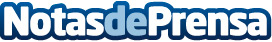 Llamamiento de LORRA para reconocer la labor del Agro vizcaíno en la emergencia sanitariaLos baserris y las cooperativas agroalimentarias, claves en el abastecimientoDatos de contacto:Servicios Periodísticos944331652Nota de prensa publicada en: https://www.notasdeprensa.es/llamamiento-de-lorra-para-reconocer-la-labor Categorias: Sociedad País Vasco Industria Alimentaria Restauración http://www.notasdeprensa.es